ОБРАНИЕ ПРЕДСТАВИТЕЛЕЙ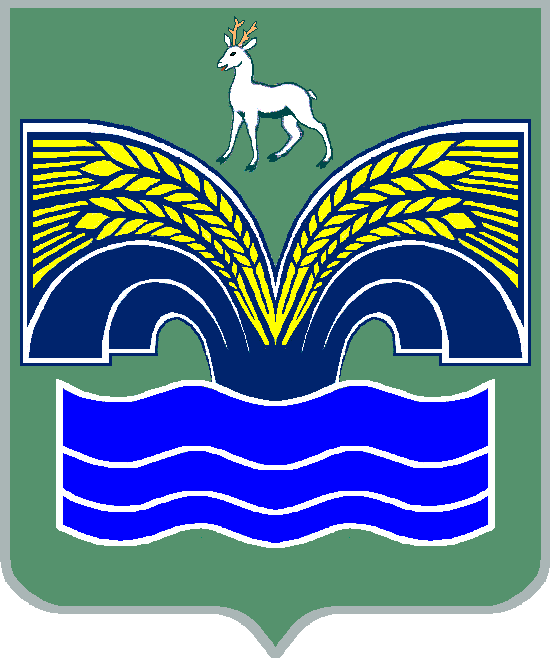 СЕЛЬСКОГО ПОСЕЛЕНИЯ ХИЛКОВО МУНИЦИПАЛЬНОГО РАЙОНА КРАСНОЯРСКИЙСАМАРСКОЙ ОБЛАСТИТРЕТЬЕГО СОЗЫВАРЕШЕНИЕот 22 ноября 2017 года № 43О прогнозе социально-экономического развития  сельского поселения Хилково муниципального района Красноярский Самарской  области на 2018-2020 годыРассмотрев представленный Администрацией сельского поселения Хилково муниципального района Красноярский Самарской области прогноз социально-экономического развития сельского поселения Хилково муниципального района Красноярский Самарской области на 2018-2020 годы, руководствуясь пунктом 1 статьи 173 и статьей 184.2 Бюджетного кодекса Российской Федерации, Собрание представителей сельского поселения Хилково муниципального района Красноярский Самарской области РЕШИЛО:1. Прогноз социально-экономического развития сельского поселения Хилково муниципального района Красноярский Самарской области на 
2018-2020 годы принять к сведению.2. Настоящее решение вступает в силу со дня его принятия. 	Приложениек решению  Собрания  представителейсельского поселения Хилково муниципального  района  Красноярский  Самарской  областиот 22 ноября 2017 года № 43Прогноз социально-экономического развития сельского поселения Хилково муниципального района Красноярский Самарской области на 2018-2020 годыПояснительная записка к прогнозу социально-экономического развития сельского поселения Хилково муниципального района Красноярский Самарской области на 2018-2020 годыПрогноз социально–экономического развития сельского поселения Хилково муниципального района Красноярский Самарской области на 
2018-2020 годы (далее – Прогноз) разработан на основе анализа социально–экономической ситуации в сельском поселении Хилково муниципального района Красноярский Самарской области за предшествующий период и ожидаемых итогов развития в текущем году, прогноза социально–экономического развития муниципального района Красноярский Самарской области на 2018-2020 годы с учетом особенностей и внутренних возможностей поселения, намерений предприятий поселения по своему развитию.Прогноз разработан с учетом изменения динамики развития базовых отраслей экономики поселения и отраслей сферы услуг, различной степенью влияния внешних и внутренних факторов.Прогноз предусматривает умеренно оптимистичную динамику развития экономики поселения, ориентируется на повышении темпов и качество экономического роста. Динамичное развитие основывается на позитивном развитии поселения.В  границу сельского поселения Хилково входят 7 населенных  пунктов:  село Хилково,  деревня  Екатериновка,  поселок  Вулкан,  поселок  Малиновка,  поселок  Булак,  село Тростянка,  село Краково.На территории поселения размещаются Учреждение жилищно-коммунального хозяйства (ООО «Хилковское ЖКХ»), 1 сельский Дом Культуры, 2 библиотеки, 10 магазинов, 1 офис врача общей практики, 1 ФАП,1 средняя общеобразовательная школа, 2 детских  сада,  отделение сбербанка, отделение связи,  отделение социальной службы обслуживания пенсионеров и инвалидов   на дому, газовая служба,  количество  организаций  муниципального  сектора  поселения  останется  на  том  же уровне.Среднегодовая численность постоянного населения в 2017 году составляет 2601 человек, в период на 2018 год изменений не ожидается, в 2019-2020 году ожидается увеличение до 2605 человек.Обеспеченность общедоступными библиотеками и учреждениями культурно-досугового типа на 1 тыс. человек в 2017 году составляет 0,73 единиц, на 2018-2020 годы изменений не планируется.Ввод в эксплуатацию жилых домов в 2017 году не производился, в 2018 году показатель планируется в размере 122 квадратных метров, в 2019-2020 годы данный показатель планируется в размере 130 квадратных метров.Количество предприятий торговли в 2017 году на территории поселения составляет 4 единиц, в 2018-2020 годах увеличение не прогнозируется.Численность безработных, зарегистрированных в органах службы занятости населения, в 2017 году составляет 10 человек, в период на 2018-2020 год планируется снижение показателя до 3 человек.Количество предприятий муниципальной формы собственности останется неизменной – 6 единиц.Доходы бюджета поселения в 2017 года планируется в размере 8193,5 тыс. рублей, расходы – в размере 7518,9 тыс. руб., в 2018-2020 годы увеличение бюджета сельского поселения по доходам и расходам не планируется.Среднегодовая численность занятых в организации муниципальной формы собственности в 2017 году составила 117 человек.Среднегодовая численность работников органов местного самоуправления останется неизменной и составит 6 человек.Председатель  Собрания  представителейсельского  поселения  Хилковомуниципального района  КрасноярскийСамарской  области    Х. АхметовПоказателиЕдиница измерения2017 год оценка2018 год прогноз2019 год прогноз2020 год прогнозПоголовье  коровгол.314314314314Среднегодовая численность постоянного населениячеловек2601260326052605- в том числе занятые в экономикечеловек1151115111511151Численность учащихся в учрежденияхчеловек188189Обеспеченность врачами общей практики человек на 1 тыс. человек0,40,40,40,4Обеспеченность-общедоступными библиотекамиучреждений на 1 тыс. человек0,10,10,10,1- учреждениями культурно-досугового типаучреждений на 1 тыс. человек0,730,730,730,73Ввод в эксплуатацию жилых домов за счет всех источников финансированиякв. м122122122122в том числе за счет средств индивидуальных застройщиковкв. м122122122122Количество предприятий торговли, общественного питания, бытового обслуживания, аптеки и АЗСединиц12121212Численность безработных, зарегистрированных в органах службы занятостичеловек101087Количество организаций муниципальной формы собственностиединиц10101010Бюджет поселенияДоходы, всегоТыс. руб.8 193,57666,59100,09200,0Расходы, всегоТыс. руб.7 518,97666,59100,09200,0Дефицит (-), Профицит (+) бюджетатыс. руб.- 674,60,00,00,0Эффективность использования муниципальной собственности поселения-доходы, полученные от сдачи в аренду имущества, находящегося в собственности  поселенияТыс.руб74,324,024,024,0Среднегодовая численность занятых в организациях муниципальной формы собственностичеловек115115115115в том числе среднегодовая численность работников органов местного самоуправлениячеловек6666